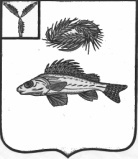 АДМИНИСТРАЦИЯ 
ЕРШОВСКОГО МУНИЦИПАЛЬНОГО РАЙОНА САРАТОВСКОЙ ОБЛАСТИПОСТАНОВЛЕНИЕ от _25.07.2016 г.__ № _500_____О внесении изменений в постановление администрации Ершовского муниципального района от 14.01.2013 № 07     В соответствии со статьёй 19 Федерального закона от 12.06.2002 N 67-ФЗ "Об основных гарантиях избирательных прав и права на участие в референдуме граждан Российской Федерации", администрация Ершовского муниципального района Саратовской области ПОСТАНОВЛЯЕТ:         1.Внести изменения в постановление администрации Ершовского муниципального района Саратовской области от 14.01.2013 № 07 «Об образовании избирательных участков на территории ЕМР», согласно приложению №1.        2.Направить настоящее постановление в территориальную избиратель-ную комиссию Ершовского муниципального района.        3.Опубликовать настоящее постановление в районной газете «Степной край» и разместить на официальном сайте администрации Ершовского муниципального района.Глава администрации                                                                 С.А. Зубрицкая